Performance MetricsSupervisor Task RequirementsOperator / Maintainer RequirementsComments/ActionsWorking from Elevated Fixed Structures - Integrity of Structure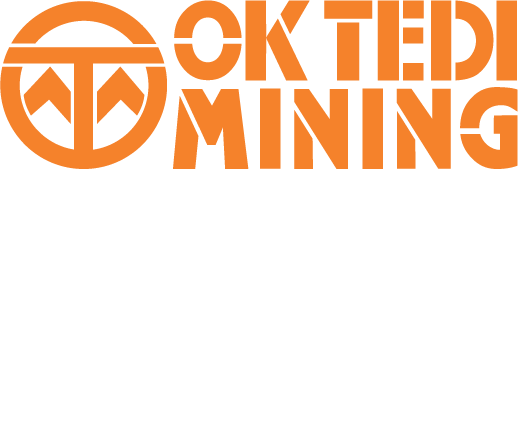 Name:Date:Job Description:Location:Fixed platforms, walkways, stairways and handrails are designed to support people safely in accordance with recognised standards.Civil and structural equipment, including support beams and columns, are subject to a planned maintenance and inspection program.The load bearing capacity of any fixed structure not designed as a workplace (e.g. roof, suspended ceiling etc.) is assessed and approved by a structural engineer before structure is accessed.Fixed platforms, walkways, stairways and handrails are subject to a planned maintenance and inspection program.Civil and structural equipment, including support beams and columns, are audited by a qualified, independent third party according to local regulations.Signs are in place at likely access points to any fixed structure not designed as a workplace (e.g. roof, suspended ceiling etc.), indicating a fragile structure and prohibiting access without a Work at Heights permit.Provide trained resources to maintain and assess elevated fixed structures.Verify that elevated fixed structures have been inspected and maintained in accordance with the established program.Verify the load bearing capacity of any fixed structure not designed as a workplace (e.g. roof, suspended ceiling etc.) has been assessed and approved by a structural engineer before the structure is accessed.Provide signs, at likely access points to any fixed structure not designed as a workplace, prohibiting access without a Work at Heights permit.Report any substandard structural condition to a relevant supervisor. Do not proceed to access the structure until the condition is rectified.Do not access any elevated structure that is not intended as a place of work, including any structure with signage indicating no access, unless a Work at Heights permit has been issued.